	Medezeggenschapsraad SWS Oostermoer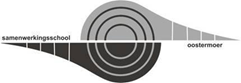 Notulen MR vergadering Opening en vaststellen agendaElene van der Blij is aanwezig. Zij is beoogd mr lid voor het schooljaar 2023-2024Mededelingen team:Iep afgerond, op schoolniveau worden deze geanalyseerd en aan de hand daarvan wordt een plan gemaakt met het oog op wat eventueel beter kan. Rapporten morgen mee, oudergesprekken facultatief, begin volgend schooljaar startgesprekken, afscheid groep 8 woensdag 19 juli. Rapporten gaan dan ook mee. Vrijdag 21 juli laatste schooldag met vossenjacht en kinderen 12 uur vrij. Team is vorige week bij lezing rekenenonderwijs geweest van Marcel Schmeier. Eindtoets groep 8 wordt besproken.Notulen vorige vergadering:Goedgekeurd en worden geplaatst.Actiepunten:Zie onderaan de notulenIngekomen en verzonden stukken:Geen bijzonderheden. Formatie leerkrachten 2023-2024:Margreet vult de overgebleven 1,5 dag op in de formatie. Er komt ook een onderwijsassistent voor drie ochtenden in de week. Er komt nog 1,5 buidel bij, dus er ruimte voor extra formatie. Starten het nieuwe schooljaar met 86 kinderen. Verder is de formatie ingevuld en zal nogmaals worden gepubliceerd in de laatste schoolweek.Formatie mr 2023-2024:Patrick Uiterweerd neemt afscheid van de mr en Elena van der Blij treedt met ingang van het nieuwe schooljaar toe namens de oudergeleding.Stefan Reitsema treedt af na 4 jaar en zal vanuit de leerkrachten opgevolgd worden door Margreet de Graaf.De rolverdeling zal worden vastgesteld bij de eerste vergadering van het nieuwe schooljaar. 
Voortgang RI&E:Prioriteit om met gemeente contact op te nemen ten aanzien van de onbehaaglijke 	temperaturen. CO2 waarde gehele jaar door te hoog. Wellicht in samenwerking met dorpshuis zaken oppakken. Idee wordt geopperd om een wethouder o.i.d. uit te nodigen. 
Quickscan wordt eerst in team besproken en vervolgens gedeeld met MR.Schoolplan:Dit betreft het werkplan voor de komende 4 schooljaren. Dit document zal na instemming van de MR worden gepubliceerd op de website. De speerpunten zijn: rekenen, begrijpend lezen, burgerschap, digitale geletterdheid.Ambities 2022-2023:Vergadering kort en to the point: Gaat redelijk goed.
Ouderbetrokkenheid vergroten: Waren tijdens de infoavond zichtbaar.Zichtbaarheid in de nieuwsbrief: Hier valt winst te behalen. Idee: linkje in de nieuwsbrief naar notulen met korte samenvattende tekst.Oudergeleding sporadisch aangesproken door oudersDatum eerste vergadering schooljaar 2023-2024:Woensdag 13 september 2023 aanvang 19:30. De data van de vergaderingen in het schooljaar 2023-2024 worden bij deze vergadering vastgesteld.Notulen GMR:Geen bijzonderhedenRondvraag:Er wordt opgemerkt dat er op de jongens wc veel inkijk is vanaf straat. Dit valt snel op te lossen met plakfolie. Programmeren tijdens lego league is frustrerend omdat het steeds overnieuw moet. Er kan niks worden bewaard. Dit komt door het systeem van de chromebooks. En het gevoel heerst dat wij vanuit Stadskanaal worden vergeten in uitleg, etc.Eén van de mr-leden geeft aan te willen meedenken aan nieuwe laptops (devices). Wordt aangegeven door één van de ouders dat er thuis zaken gemist of niet meegekregen worden op het gebied van toetsen van zaakvakken. Ook van zaakvakken in het algemeen. Idee wordt geopperd om de zoveel tijd een update vanuit de leerkracht te geven waar de klas mee bezig is.Groenonderhoud is nu 1 à 2 keer in het jaar. Er is niks veranderd ten opzichte van afgelopen jaar. Hoort bij het puntje nodig eens iemand uit van de gemeente.Vakantierooster is nog niet gedeeld, maar wel besproken.Groep 7-8 maakt nu een film. Meningen zijn wat verdeeld of dit voor groep 8 de gelukkigste keuze is. Moet de stem van groep 8 zwaarder meewegen? Er is in ieder geval afgesproken dat er volgend jaar een musical gaat plaatsvinden.Vraag van een ouder of er EHBO voor kinderen mogelijk is op school? Deze vraag wordt meegenomen naar de directie.Sluiting:sluiting 21:39Actiepunten:Datum 05-07-2023 Tijd 19.30uurVolgende vergaderingWoensdag 13 september 2023. Aanvang 19:30Datum Actie Wie Geen specifieke datumOpheldering vragen bij gemeente/PrimAH omtrent het groen onderhoud als het de spuigaten uitloopt.Annemie/ Jeroen14-04-2023Ouders benaderen voor MRBastiaan/Jeroen